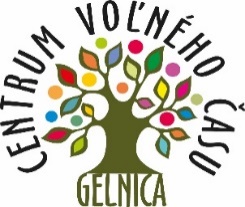 Centrum voľného času v GelniciV Ý S L E D K O V Á   L I S T I N AOlympiáda zo slovenského jazyka a literatúry	Dátum: 10. 11. 2022														Počet účastníkov: 7 / 8	Miesto: CVČ Gelnica														Počet zúčastnených škôl: 7V Gelnici, 11. 11. 2022															Mgr. Kamil Petrík																	   CVČ GelnicaPoradieMeno a priezviskoŠkolaBody testBody transformácia textuBody ústna časťBODY Spolu1.Šimon NALEVANKOZŠ Jaklovce191011402.Viktória KOSTELNÍKOVÁZŠsMŠ Helcmanovce151012373.Natália MACKOVJAKOVÁZŠsMŠ Margecany18612364.Matej MACKOVJAKZŠ Gelnica1898355.Katarína FARKAŠOVÁ BENEOVÁZŠsMŠ Prakovce18014326.Jakub ČARNICKÝZŠsMŠ Nálepkovo15013287.Talula NWOSUZŠsMŠ Veľký Folkmar1401024